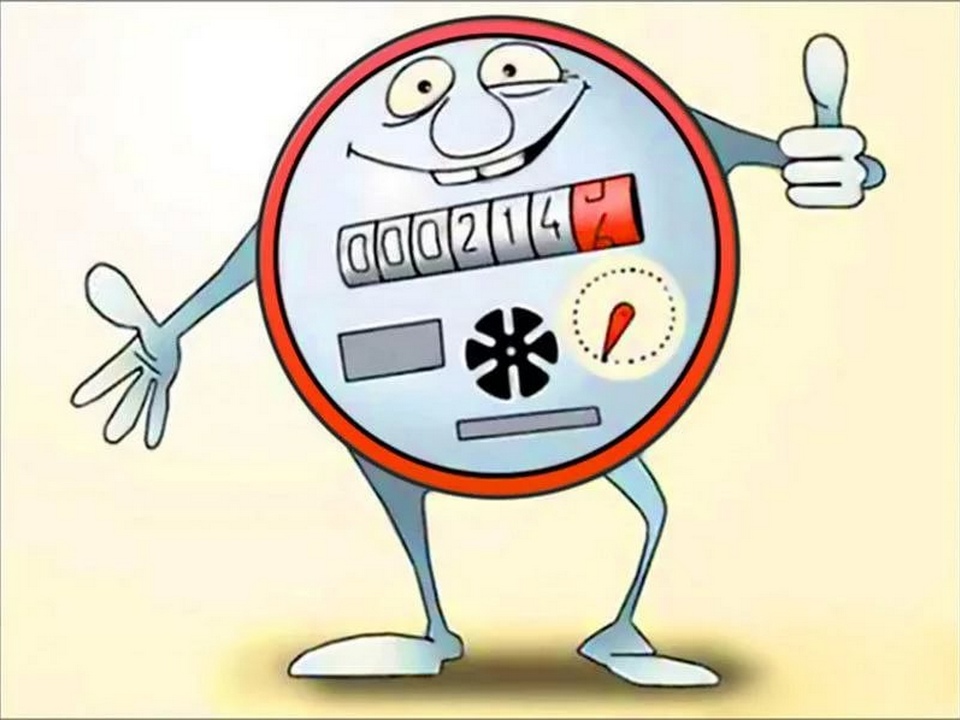 ПрокуратураРеспублики БашкортостанТуймазинская межрайонная прокуратура	2022ОБРАЗЕЦ ПИСЬМЕННОГО ОБРАЩЕНИЯ_________________		       _________________            _________________               Заявление         (или иная форма обращения)____________________________________________________________Приложение: на ____л.(в случае необходимости к обращению прилагаютсядокументы)дата				подписьПодается в 2-х экземплярах